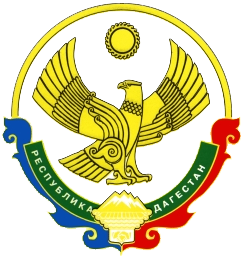                                                  АДМИНИСТРАЦИЯМУНИЦИПАЛЬНОГО РАЙОНА «ЦУНТИНСКИЙ РАЙОН»РЕСПУБЛИКИ ДАГЕСТАН_______________________________________________________________ПОСТАНОВЛЕНИЕ        19.10.2023 г.                                                                                      № 252                                                                                с. КидероОб утверждении муниципальной программы "Пожарная безопасность учреждений образования МР «Цунтинский район» на 2024 - 2028 гг.В соответствии с Федеральным законом "Об общих принципах организации местного самоуправления в Российской Федерации" от 06.10.2003 N 131-ФЗ и Уставом МР «Цунтинский район»   постановляет:1. Утвердить прилагаемую муниципальную программу "Пожарная безопасность учреждений образования муниципального района  «Цунтинский район» на 2024 – 2028 гг. (далее - Программа).2. Программа является приложением к настоящему постановлению3. Финансирование мероприятий Программы производить за счет средств, предусмотренных на эти цели в бюджете администрации района и учреждений  образования МР «Цунтинский район» на 2024 - 2028 гг.4. Отделу СМИ и ИТО разместить настоящее постановление и Программу на официальном сайте администрации района в сети Интернет.5. Контроль за исполнением настоящего постановления возложить на заместителя Главы района Мусаева А.И.      И.о главы                                                                              А. Гамзатов«Приложение»1. утверждено постановлениемадминистрации Цунтинского муниципального районаот 19.10.2023 г. №   252МУНИЦИПАЛЬНАЯ ПРОГРАММА «ПОЖАРНАЯ БЕЗОПАСНОСТЬ УЧРЕЖДЕНИЙ ОБРАЗОВАНИЯ                      ЦУНТИНСКОГО МУНИЦИПАЛЬНОГО РАЙОНА»(далее – Программа)1.1. Паспорт Программы1.2.Характеристика текущего состояния сферы реализации Программы         Обеспечение пожарной безопасности в учреждениях образования, культуры и поддержание боеготовности подразделения муниципальной пожарной охраны является одним из условий устойчивого развития и противопожарной защищенности объектов и населенных пунктов, расположенных на территории МР «Цунтинский район». В то же время уровень противопожарной защиты не в полной мере отвечает требованиям пожарной безопасности. Обстановка с пожарами и причинением большого материального ущерба, по-прежнему остается сложной. Сложившееся положение обусловлено комплексом проблем финансового, материально-технического и социального характера. 1.3. Приоритеты, цели и задачи социально-экономического развитияЦунтинского муниципального района, в сфере реализации ПрограммыОсновной целью программы является – снижение общего количества пожаров на объектах с массовым пребыванием людей, снижение гибели людей на пожарах, снижение материальных потерь на пожарах. 1.4.Сроки и этапы реализации ПрограммыПрограмма реализуется в течение 2024-2028 годов без разделения на этапы.Подпрограммы «Пожарная безопасность объектов образования», «Обеспечение реализации программы» реализуются в 2024-2028 годах без разделения на этапы.  1.5. Перечень основных мероприятий ПрограммыДостижение цели и решение задач Программы осуществляются путем скоординированного выполнения комплекса взаимоувязанных по срокам, ресурсам и результатам мероприятий подпрограмм, информация о которых представлена в приложении 1 к настоящей Программе.1.6.Индикаторы достижения цели и непосредственные результаты ПрограммыДостижение долгосрочных целей Программы будет оцениваться на основе данных статистической и ведомственной отчетности в соответствии с индикаторами достижения целей и показателями непосредственных результатов по каждой подпрограмме, представленными в приложении 2 к настоящей Программе.1.7.Основные меры правового регулирования, направляемые на достижение целей и конечных результатов Программы       Основные меры правового регулирования не принимались.1.8.Ресурсное обеспечение ПрограммыОбщий объем финансирования Программы за счет средств районного бюджета составляет – 8250,0тыс. рублей.Средства на реализацию Программы утверждаются решением Районного собрания МР «Цунтинский район» «О бюджете МР «Цунтинский район»  на очередной финансовый год и плановый период». По результатам ежегодной оценки эффективности и результативности реализации Программы возможно перераспределение объемов средств, предусмотренных на их реализацию по направлениям, отдельным мероприятиям и годам.        Перечень основных мероприятий муниципальной программы «Пожарная безопасность учреждений образования Цунтинского муниципального района» представлен в приложении № 1 к настоящей Программе.        Сведения об индикаторах и непосредственных результатах деятельности представлены в приложении № 2 к настоящей Программе.       Прогнозная оценка расходов на реализацию муниципальной Программы представлено в приложении № 3 к настоящей Программе.ПОДПРОГРАММА 1«ПОЖАРНАЯ БЕЗОПАСНОСТЬ УЧРЕЖДЕНИЙ ОБРАЗОВАНИЯ ЦУНТИНСКОГО МУНИЦИПАЛЬНОГО РАЙОНА»(далее – Подпрограмма 1)2.1. Паспорт Подпрограммы 12.2. Характеристика состояния сферы реализации Подпрограммы 1, в том числе основные проблемы в указанной сфере и прогноз ее развития         Обеспечение пожарной безопасности в учреждениях образования является одним из условий устойчивого развития и противопожарной защищенности объектов и населенных пунктов, расположенных на территории Цунтинского муниципального района. В то же время уровень противопожарной защиты не в полной мере отвечает требованиям пожарной безопасности. Обстановка с пожарами, в том числе связанная с гибелью людей на объектах с массовым пребыванием людей и причинением большого материального ущерба, по-прежнему остается сложной. Сложившееся положение обусловлено комплексом проблем финансового, материально-технического и социального характера. 2.3. Приоритеты, цели и задачи в сфере реализации Подпрограммы 1Основной целью Подпрограммы 1 является – снижение общего количества пожаров на объектах с массовым пребыванием людей, недопущение гибели людей на пожарах, снижение материальных потерь на пожарах. 2.4. Целевые показатели (индикаторы), характеризующие достижение поставленных в рамках Подпрограммы 1 целей и задач, обоснование их состава и значенийСведения о показателях (индикаторах) Подпрограммы 1 и непосредственных результатах деятельности представлены в приложении 2 к муниципальной программе.2.5. Сроки и этапы реализации Подпрограммы 1Подпрограмма 1 реализуется в 2024 - 2028 годах.Этапы реализации подпрограммы не выделяются.2.6. Основные мероприятия, направленные на достижение целей и задач в сфере реализации Подпрограммы 1Перечень основных мероприятий Подпрограммы 1 с указанием ответственных исполнителей и сроков реализации представлен в приложении 1 к муниципальной программе.2.7. Взаимодействие с органами государственной власти Республики Дагестан, иными муниципальными образованиями, организациями и гражданами для достижения целей ПодпрограммыУправление реализацией подпрограммы осуществляют:- координатор подпрограммы – администрация Цунтинского МР «Цунтинский район» – организует выполнение подпрограммы в целом и координирует действия ее участников.- исполнители подпрограммы – районное управление образования - отчёты о ходе выполнения подпрограммы предоставляют ежегодно.2.8. Ресурсное обеспечение Подпрограммы 1Общий объем финансирования Подпрограммы 1 составляет 8250,0 тыс. рублей, в том числе за счет средств районного бюджета – 8250,0 тыс. рублей.Объемы финансирования подпрограммы и направления их использования могут быть уточнены с учетом достигнутых результатов в сфере реализации подпрограммы, а также в случае получения средств из бюджетов бюджетной системы Российской Федерации на софинансирование мероприятий подпрограммы.Ресурсное обеспечение Подпрограммы 1 представлено в приложениях 3 и 4 к муниципальной программе.2.9. Анализ рисков и описание мер управления рискамиК возможным внешним факторам, негативно влияющим на реализацию подпрограммы, относятся:- отсутствие финансирования (неполное финансирование) из местного бюджета;- изменение федерального, регионального законодательства;- рост числа решаемых задач;- рост числа взаимодействующих организаций;- форс - мажорные обстоятельства._________________Приложение 1к муниципальной программе«Пожарная безопасность учреждений образования Цунтинского муниципального района»Перечень основных мероприятий муниципальной программы «Пожарная безопасность учреждений образования Цунтинского муниципального района»Приложение 2к муниципальной программе«Пожарная безопасность учреждений образования Цунтинского муниципального района»Сведения об индикаторах и непосредственных результатах деятельностиПриложение 3к муниципальной программе«Пожарная безопасность учреждений образования Цунтинского муниципального района»Прогнозная оценка расходов на реализацию муниципальной программы «Пожарная безопасность учреждений образования Цунтинского муниципального района» за счет всех источниковМуниципальный заказчик-координатор ПрограммыАдминистрация МР «Цунтинский район», отдел по ГО, ЧС и мобилизационной работеСоисполнители ПрограммыУправление образования администрации Цунтинского района, Подпрограммы ПрограммыПодпрограмма 1 «Пожарная безопасность объектов образования»Подпрограмма 2 «Обеспечение реализации программы»Цели ПрограммыФормирование комплекса мероприятий, направленных на укрепление пожарной безопасности учреждений образованияЗадачи ПрограммыРеализация первоочередных мер по противопожарной защите учреждений образования и поддержание боеготовности местной муниципальной пожарной охраны.Этапы и сроки реализации Программы2024-2028 годаОбъемы бюджетных ассигнований Программы за счет средств районного бюджетаПредполагаемый общий объем финансовых средств, необходимых для реализации Программы в 2024 - 2028 годах, составляет – 8250,0 тыс. рублей, в том числе по годам:        2024 – 1650,0 тыс. рублей.2025 – 1650,0 тыс. рублей. 2026 – 1650,0 тыс. рублей.2027 – 1650,0 тыс. рублей. 2028 – 1650,0 тыс. рублей.Объемы финансирования Программы за счет средств районного бюджета могут ежегодно корректироваться в соответствии с финансовыми возможностями районного бюджета на соответствующий финансовый год. Объемы бюджетных ассигнований Программы за счет бюджета Предполагаемый общий объем финансовых средств, необходимых для реализации Программы в 2024 - 2028 годах, составляет – 8250,0 тыс. рублей, в том числе по годам:        2024 – 1650,0 тыс. рублей.2025 – 1650,0 тыс. рублей. 2026 – 1650,0 тыс. рублей.2027 – 1650,0 тыс. рублей. 2028 – 1650,0 тыс. рублей.Индикаторы достижения цели и показатели непосредственных результатов.1. Создание необходимых условий для повышения уровня противопожарной защищенности учреждений образования,  сохранности имущества, защиты жизни и здоровья людей. 2. Укрепление противопожарной защиты объектов и населенных пунктов, снижения гибели людей на пожарах, своевременного прибытия подразделений муниципальной пожарной охраны.Наименование Подпрограммы 1Пожарная безопасность учреждений образования Цунтинского муниципального районаМуниципальный заказчик-координатор Подпрограммы 1Администрация МР «Цунтинский район», Отдел по ГО, ЧС и мобилизационной работеСоисполнители Подпрограммы 1Районное управление образованияЦели Подпрограммы 1Формирование комплекса мероприятий, направленных на укрепление пожарной безопасности учреждений образования.Задачи Подпрограммы 1Реализация первоочередных мер по противопожарной защите учреждений образования.Этапы и сроки реализации Подпрограммы 12024-2028 годаОбъемы бюджетных ассигнований Подпрограммы 1 за счет средств районного бюджетаПредполагаемый общий объем финансовых средств, необходимых для реализации Подпрограммы 1 в 2024-2028 годах, составляет – 8250,0 тыс. рублей, в том числе по годам:        2024 – 1650,0 тыс. рублей.2025 – 1650,0 тыс. рублей. 2026 – 1650,0 тыс. рублей.2027 – 1650,0 тыс. рублей. 2028 – 1650,0 тыс. рублей.Объемы финансирования Подпрограммы 1 за счет средств районного бюджета могут ежегодно корректироваться в соответствии с финансовыми возможностями районного бюджета на соответствующий финансовый год             Объемы бюджетных ассигнований Программы 1 за счет бюджета Республики ДагестанПредполагаемый общий объем финансовых средств, необходимых для реализации Программы 1 в 2024 - 2028 годах, составляет – 0,0 тыс. рублей, Индикаторы достижения цели и показатели непосредственных результатов.1. Создание необходимых условий для повышения уровня противопожарной защищенности учреждений образования, сохранности имущества, защиты жизни и здоровья людей. Наименование основного мероприятияКатегория расходовСрок исполненияИсполнители мероприятийОбъем финансирования (по годам) за счет средств районного бюджета (тыс. рублей)Объем финансирования (по годам) за счет средств районного бюджета (тыс. рублей)Объем финансирования (по годам) за счет средств районного бюджета (тыс. рублей)Объем финансирования (по годам) за счет средств районного бюджета (тыс. рублей)Объем финансирования (по годам) за счет средств районного бюджета (тыс. рублей)Объем финансирования (по годам) за счет средств районного бюджета (тыс. рублей)Наименование основного мероприятияКатегория расходовСрок исполненияИсполнители мероприятий2024 год2025 год2026 год2027 год2028 годвсегоПодпрограмма 1. Пожарная безопасность объектов образованияПодпрограмма 1. Пожарная безопасность объектов образованияПодпрограмма 1. Пожарная безопасность объектов образованияПодпрограмма 1. Пожарная безопасность объектов образования1200,01200,01200,01200,01200,06000,0Основное мероприятие 1.1. Выполнение мероприятий по противопожарной защите учреждений образования и выполнение противопожарных мероприятий, предложенных предписаниями Государственного пожарного надзора.Прочие расходы2024-2028 годыАдминистрация Цунтинского муниципального района1200,01200,01200,01200,01200,06000,0Подпрограмма 2. Защита населения от чрезвычайных ситуацийПодпрограмма 2. Защита населения от чрезвычайных ситуацийПодпрограмма 2. Защита населения от чрезвычайных ситуацийПодпрограмма 2. Защита населения от чрезвычайных ситуаций300,0300,0300,0300,0300,01500,0Основное мероприятие 2.1. Целевой финансовый резерв для ликвидации ЧС и последствий стихийных бедствийПрочие расходы2024-2028 годыАдминистрация Цунтинского муниципального района300,0300,0300,0300,0300,01500,0Подпрограмма 3. Обеспечение реализации программыПодпрограмма 3. Обеспечение реализации программыПодпрограмма 3. Обеспечение реализации программыПодпрограмма 3. Обеспечение реализации программы150,0   150,0   150,0   150,0   150,0   750,0Основное мероприятие 3.1. Сопутствующие расходы на профилактическую работуПрочие расходы2024-2028 годыОтдел ГО и ЧС   150,0   150,0   150,0   150,0   150,0   750,0№Наименование индикатора / непосредственного результатаЕдиницаизмерения	Значение показателей	Значение показателей	Значение показателей	Значение показателей	Значение показателей	Значение показателей№Наименование индикатора / непосредственного результатаЕдиницаизмерения2018-2022 годы2024 год2025год2026 год2027 год2028год1.Количество пожаров в образовательных учрежденияхединиц4000002.Число погибшихединиц0000003.Сумма материального ущерба от пожаров млн. руб.10,200000СтатусПодпрограмма муниципальной программыИсточники финансированияОбъем финансирования (по годам) за счет средств районного бюджета (тыс. руб.)Объем финансирования (по годам) за счет средств районного бюджета (тыс. руб.)Объем финансирования (по годам) за счет средств районного бюджета (тыс. руб.)Объем финансирования (по годам) за счет средств районного бюджета (тыс. руб.)Объем финансирования (по годам) за счет средств районного бюджета (тыс. руб.)Объем финансирования (по годам) за счет средств районного бюджета (тыс. руб.)СтатусПодпрограмма муниципальной программыИсточники финансирования2024 год2025 год2026 год2027 год2028 годвсегоМуниципальная программа «Пожарная безопасность учреждений образования Цунтинского муниципального района»Муниципальная программа «Пожарная безопасность учреждений образования Цунтинского муниципального района»Всего, в том числе:1200,01200,01200,01200,01200,06000,0Муниципальная программа «Пожарная безопасность учреждений образования Цунтинского муниципального района»Муниципальная программа «Пожарная безопасность учреждений образования Цунтинского муниципального района»расходы районного бюджета1200,01200,01200,01200,01200,06000,0Муниципальная программа «Пожарная безопасность учреждений образования Цунтинского муниципального района»Муниципальная программа «Пожарная безопасность учреждений образования Цунтинского муниципального района»расходы федерального и республиканского бюджета       0,00,00,00,00,00,0Подпрограмма 1.Пожарная безопасность объектов образованияВсего, в том числе:1200,01200,01200,01200,01200,06000,0Подпрограмма 1.Пожарная безопасность объектов образованиярасходы районного бюджета1200,01200,01200,01200,01200,06000,0Основное мероприятие 1.1. Основное мероприятие 1.1. Выполнение мероприятий по противопожарной защите учреждений образования и выполнение противопожарных мероприятий, предложенных предписаниями Государственного пожарного надзора.Всего, в том числе:1200,01200,01200,01200,01200,06000,0Основное мероприятие 1.1. Основное мероприятие 1.1. Выполнение мероприятий по противопожарной защите учреждений образования и выполнение противопожарных мероприятий, предложенных предписаниями Государственного пожарного надзора.расходы районного бюджета1200,01200,01200,01200,01200,06000,0Основное мероприятие 1.1. Основное мероприятие 1.1. Выполнение мероприятий по противопожарной защите учреждений образования и выполнение противопожарных мероприятий, предложенных предписаниями Государственного пожарного надзора.расходы федерального и областного бюджета0,00,00,00,00,00,0Основное мероприятие 1.2.Целевой финансовый резерв для ликвидации ЧС и последствий стихийных бедствийВсего, в том числе:300,0300,0300,0300,0300,01500,0Основное мероприятие 1.2.Целевой финансовый резерв для ликвидации ЧС и последствий стихийных бедствийрасходы районного бюджета300,0300,0300,0300,0300,01500,0Основное мероприятие 1.2.Целевой финансовый резерв для ликвидации ЧС и последствий стихийных бедствийрасходы федерального и областного бюджета0,00,00,00,00,00,0Подпрограмма 2.Обеспечение реализации программыВсего, в том числе:150,0150,0150,0150,0150,0750,0Подпрограмма 2.Обеспечение реализации программырасходы районного бюджета150,0150,0150,0150,0150,0750,0Подпрограмма 2.Обеспечение реализации программырасходы федерального и областного бюджета0,00,00,00,00,00,0Основное мероприятие 3.1.Сопутствующие расходы на обучение персонала, тренировки, профилактическую и агитационно-массовую работуВсего, в том числе:150,0150,0150,0150,0150,0750,0Основное мероприятие 3.1.Сопутствующие расходы на обучение персонала, тренировки, профилактическую и агитационно-массовую работурасходы районного бюджета150,0150,0150,0150,0150,0750,0Основное мероприятие 3.1.Сопутствующие расходы на обучение персонала, тренировки, профилактическую и агитационно-массовую работурасходы федерального и областного бюджета0,00,00,00,00,00,0